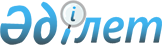 Осакаров ауданында қоғамдық тәртiптi қамтамасыз етуге қатысатын азаматтарды көтермелеудiң түрлерi мен тәртiбiн, сондай-ақ оларға ақшалай сыйақының мөлшерiн айқындау туралыҚарағанды облысы Осакаров ауданының әкімдігінің 2019 жылғы 22 қаңтардағы № 05/01 қаулысы. Қарағанды облысының Әділет департаментінде 2019 жылғы 28 қаңтарда № 5170 болып тіркелді
      Қазақстан Республикасының 2004 жылғы 9 шілдедегі "Қоғамдық тәртіпті қамтамасыз етуге азаматтардың қатысуы туралы", 2010 жылғы 29 сәуірдегі "Құқық бұзушылық профилактикасы туралы" Заңдарына сәйкес Осакаров ауданының әкімдігі ҚАУЛЫ ЕТЕДІ:
      1. Осы қаулының қосымшасына сәйкес Осакаров ауданында қоғамдық тәртіпті қамтамасыз етуге қатысатын азаматтарды көтермелеудің түрлері мен тәртібі, сондай-ақ оларға ақшалай сыйақының мөлшері  айқындалсын.
      2. Осы қаулының орындалуын бақылау Осакаров ауданы әкімінің орынбасары Руслан Есенбекұлы Нұрмұханбетовке жүктелсін.
      3. Осы қаулы алғашқы ресми жарияланған күнінен кейін күнтізбелік он күн өткен соң қолданысқа енгізіледі. Осакаров ауданында қоғамдық тәртiптi қамтамасыз етуге қатысатын азаматтарды көтермелеудiң түрлерi мен тәртiбi, сондай-ақ оларға ақшалай сыйақының мөлшерi 1. Көтермелеудiң түрлерi
      1. Қоғамдық тәртiптi қамтамасыз етуге қатысатын азаматтарды көтермелеудiң түрлерi:
      1) алғыс жариялау;
      2) грамотамен марапаттау;
      3) ақшалай сыйлықақы беру. 2. Көтермелеудiң тәртiбi
      2. Қоғамдық тәртiптi қамтамасыз етуге қатысатын азаматтарды көтермелеу мәселелерiн Осакаров ауданы әкiмдiгiмен құрылатын қоғамдық тәртiптi қамтамасыз етуге қатысатын азаматтарды көтермелеу жөнiндегi аудандық комиссия (бұдан әрi - Комиссия) қарайды.
      3. Қоғамдық тәртiптi қамтамасыз етуге белсендi қатысатын азаматтарды көтермелеу туралы ұсынымды Комиссияға қарауға "Қазақстан Республикасы Ішкі істер министрлігі Қарағанды облысының полиция департаменті Осакаров ауданының полиция бөлімі" мемлекеттік мекемесі (бұдан әрі – ПБ) енгiзедi.
      4. Комиссия қабылдайтын шешiм көтермелеу үшiн негiз болып табылады.
      5. Ақшалай сыйақыны төлеу Комиссия қабылдаған шешiмге сәйкес, қосымша ПБ бастығының бұйрығы шығарылады.
      6. Көтермелеу түрлерiн, соның iшiнде, ақшалай сыйақы мөлшерiн, көтермеленушiнiң қоғамдық тәртiптi қамтамасыз етуге қосқан үлесiн ескере отыра, Комиссия белгiлейдi.
      7. Қоғамдық тәртiптi қамтамасыз етуге қатысқан азаматтарды көтермелеу шараларын ПБ салтанатты жағдайда жүзеге асырады. 3. Ақшалай сыйақының мөлшерi
      8. 10 есе айлық есептiк көрсеткiштен аспайтын мөлшердегi ақшалай сыйақы.
      9. Ақшалай сыйақы бюджеттік заңнамаға сәйкес төленеді.
					© 2012. Қазақстан Республикасы Әділет министрлігінің «Қазақстан Республикасының Заңнама және құқықтық ақпарат институты» ШЖҚ РМК
				
      Аудан әкімі 

Н. Кобжанов
Осакаров ауданы әкімдігінің2018 жылғы 22 қаңтардағы№ 05/01 қаулысынақосымша